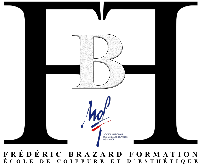 DOSSIER DE CANDIDATURE OFLe dossier de candidature est suivi d’un entretien gratuit et sans engagement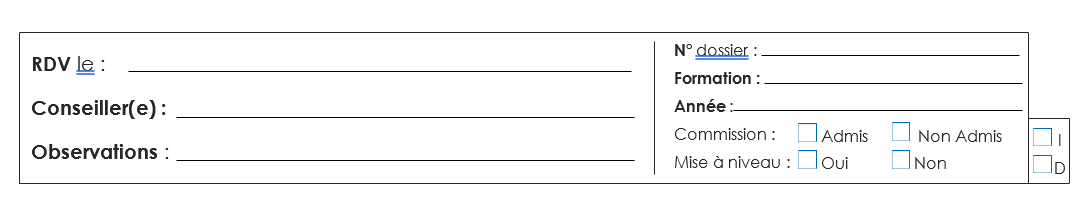 Ce dossier est personnel et doit permettre de recueillir, outre les renseignements sur votre identité, les grandes lignes de votre projet de formation et optimiser ainsi votre orientation.FORMATION CHOISIE :Etes-vous candidat dans d’autres établissements ?              Oui                   Non Pour quelle formation/diplôme : …………… A PROPOS DE VOUS :Quelles sont les professions que vous envisagez d'exercer à l'issue de vos études ? De quelle réalisation êtes-vous le/la plus fier(e) sur le plan professionnel ?Souhaitez-vous apporter d'autres informations importantes pour étayer votre candidature ?VOTRE MOYEN DE FINANCEMENT :Une demande de prise en charge auprès de votre employeur              Oui  	Non Un financement personnel   	 	 	 	 	Oui   	Non Un financement OPCO 	 	 	 	 	Oui  	Non Une demande de prise en charge auprès de Pole Emploi 	Oui   	Non Précisez : (ex : organisme financeur / Nom et coordonnées de l’organisme financeur) : ……………………………………………………………………..………………………………………………………………………………………………………………………………………………………………..VOS ETUDES :Etudes ou formations complémentaires non validée(s) par un diplôme :  ....................................................................................................................................................................................................................................................................................................................................................................................................................................................................................LANGUES ETRANGERES :Votre connaissance des langues étrangères (Les renseignements sont demandés à titre d’information)  Langue maternelle :  	Français  	Autre  	Précisez :   Connaissance du français/orthographe/compréhension : Très bonne             bonne               passable VOTRE STATUT :Candidat salarié  Raison sociale de l’entreprise : Coordonnées de l’entreprise : Secteur d'activité (Code NAF) :Type de contrat :Candidat travailleur indépendant ou exerçant une profession libérale   Candidat demandeur d’emploi   Inscrit au Pôle emploi depuis le : L’agence de :  Code postal :Percevez-vous une indemnité :            OUI        NON Fin d’indemnisation :Candidat en formation initiale  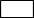 Commentaire :Etudiant (mineur ) Nom des parents :Père :Mère :Profession des parents :Père :  Mère : Situation de handicap : Auditif  Visuel   Moteur    Autre : …………… EMPLOIS SUCCESSIFS :VOIE DE L’ALTERNANCE :Avez-vous déjà un employeur susceptible de vous accueillir pour votre formation professionnelle ? Oui            Non    Si Oui lequel : ………………………………. Coordonnées : ……………………………………. EXPERIENCES PROFESSIONNELLES / STAGES :MOYEN DE TRANSPORT :Avez-vous un permis de conduire ?                                                   Oui Disposez-vous d’un moyen de déplacement personnel ?                  Oui  Comment avez-vous connu notre école ? ……………………………………………………………………………………………………………………………………………………………………………………………………………………………………………………………………………………………………………………………………………………PIECES JUSTIFICATIVES A FOURNIR :Des pièces complémentaires seront à fournir impérativement si votre candidature est retenue  Aucune pièce ne sera restituéePhoto d’identité récente La photocopie recto-verso d’une pièce d’identité ou de la carte de séjour en cours de validitéPhotocopie du dernier diplôme Curriculum Vitae (CV) 2 pages maxiLettre de motivation La photocopie de l’attestation de sécurité sociale en cours de validité Copie du certificat de participation à la Journée Défense et Citoyenneté (JDC), ou le certificat de participation à la journée d’appel de préparation à la défense (JAPD) ou l’attestation individuelle d’exemption. Copie du diplôme Français A2Attestation de reconnaissance de Enic Naric 1 enveloppe timbrée au tarif en vigueur, libellée à l’adresse du candidat Pour les étudiants : bulletins scolaires de la dernière annéePour les demandeurs d’emploi : l’avis d’admission à l’allocation d’aide au retour à l’emploi Les informations que je vous communique peuvent faire l’objet d’une informatisation, par la présente, et conformément à la loi Informatique et Libertés du 6 janvier 1978, je vous donne mon accord pour que mon dossier soit enregistré.  FB FORMATION, vous donne un droit d’accès et de rectification de vos données personnelles.DECLARATION SUR L’HONNEURJe soussigné(e)   ……………………………………………………………..                                                   Déclare sur l’honneur que les renseignements et les justificatifs fournis sont exacts et complets. Je déclare également avoir pris connaissance des conditions et modalités de sélection et d’admission à cette formation, indiquées ci-dessous.Recrutement :Le recrutement se fait sur dossier de candidature, test de compétences et entretien de motivationsPour s’inscrire, le candidat doit remplir le dossier de candidature. Une fois la candidature reçue et examinée, un rendez-vous est programmé afin de passer le test de compétences et l’entretien de motivations. Délai d’accès : Une réponse vous sera communiquée sous huit joursResponsable d’établissement et d’admission : Frédéric BRAZARD 04.97.06.09.51Responsable Pédagogique : Véronique FIORILLO 04.97.06.09.50 ou 07.66.53.06.59Référent Handicap : Véronique FIORILLO 04.97.06.09.50Accessibilité : FB Formation respecte les normes PMR et dispose, d’un ascenseur et de matériels pédagogique adaptés aux différents handicaps.Référent mobilité   : Frédéric BRAZARD   04.97.06.09.51Toute fausse déclaration entraînera l’annulation de l’inscription à la formation. Je déclare ne pas faire l’objet d’une mesure d’exclusion dans un établissement similaire. Date :   	 	 	 	Signature du candidat :Fait à :ANALYSE DU BESOIN BENEFICIAIRESynthèse de l’entretien individuel :Analyse / correspondance du besoin avec la formation demandée :Réserve/ point de vigilance Réorientation éventuelleOrientation dispositif possible :Alternance par apprentissage :Alternance par professionnalisation :Formation continue :Financeur envisagée :Si alternance :Contraintes à prendre en compte par rapport à l’employeur :Typologie d’entreprise privilégiéeAutres points de vigilance :Handicap ou difficultés à appréhender / sécuriserDécision / observation finaleJe pose ma candidature pour l'admission en : CAP COIFFURE CAP ESTHETIQUEBP COIFFURE BP ESTHETIQUE BTS COIFFUREAUTRE :AUTRE :Quels sont vos atouts pour cette formation ?Avez-vous déjà un projet professionnel ?AUTO-EVALUATION :AUTO-EVALUATION :AUTO-EVALUATION :Créativité, Aptitudes à innover    /10Ambition, Goût de la réussite    /10Efficacité, Dynamisme, Rapidité    /10Organisation, Sens de la synthèse    /10Adaptabilité, Goût du travail en équipe    /10Type de Diplôme ObtenuEtablissement Ville Année MentionSi applicableOui NonOui NonOui NonOui NonOui NonOui NonLangues (Préciser) LuEcritParléLangue 1  Langue 2 Langue 3 Raison sociale de l’entreprise : Coordonnées de l’entreprise : EMPLOYEURS  Raison sociale et site (ville) PÉRIODES PÉRIODES FONCTIONS / ACTIVITÉS EMPLOYEURS  Raison sociale et site (ville) Du au FONCTIONS / ACTIVITÉS ANNEEVILLE / PAYSDUREENATURE DE L’ACTIVITEMerci d’envoyer par mail ou voie postale ou de remettre ce dossier muni des justificatifs demandés à l’adresse suivante :FB FORMATION1, rue Philibert Delorme06400 CANNESEmail : fb-formation@outlook.frSite : https://fbformation-cannes.com/Tél 04.97.06.09.50                                                                       Tél 07.66.53.06.59